P.za Duomo, 33 – 29121 Piacenza -  tel. 0523-308335 mail: ufficiopellegrinaggi@curia.pc.it
aperto tutti i giorni dal lunedì al venerdì dalle ore 9.00 alle ore 12.30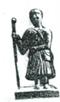 Diocesi di Piacenza – Bobbio

UFFICIO PELLEGRINAGGI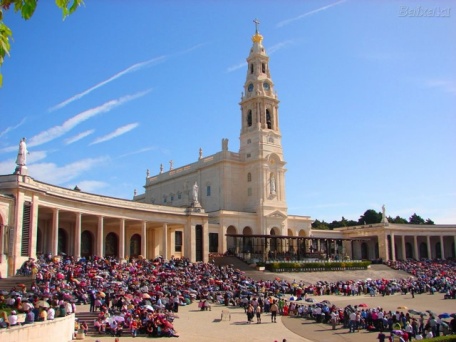 1 Giorno a Fatima 29 Ottobre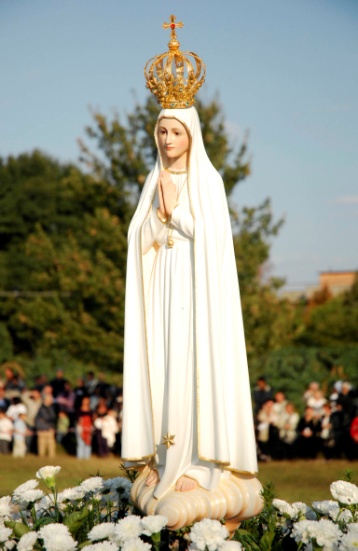 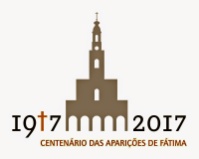 Nell’anno del centenario delle apparizioniNell’anno del centenario delle apparizioniNell’anno del centenario delle apparizioni
 
Giornata dedicata alla partecipazione alle funzioni religiosedel Santuario e visita ai luoghi dove apparvela vergine ai tre pastorelli. Quota 375 € comprende: Transfer da Piacenza–Aeroporto con Bus GTVolo di linea Malpensa ore 6.20/ Lisbona ore 8.20/Trasferimento a Fatima (con bus) Guida spiritualeTrasferimento da Fatima (con bus)volo di linea Lisbona 20.45 / Malpensa ore 00.20
Transfer Aeroporto Malpensa-Piacenza Assicurazione sanitaria/bagaglio- assicurazione annullamento.Caparra di 80 Euro da versare all’atto dell’iscrizione entro 15 SettembreIl viaggio sara’ effettuato con un minimo di 25 partecipanti
 
Giornata dedicata alla partecipazione alle funzioni religiosedel Santuario e visita ai luoghi dove apparvela vergine ai tre pastorelli. Quota 375 € comprende: Transfer da Piacenza–Aeroporto con Bus GTVolo di linea Malpensa ore 6.20/ Lisbona ore 8.20/Trasferimento a Fatima (con bus) Guida spiritualeTrasferimento da Fatima (con bus)volo di linea Lisbona 20.45 / Malpensa ore 00.20
Transfer Aeroporto Malpensa-Piacenza Assicurazione sanitaria/bagaglio- assicurazione annullamento.Caparra di 80 Euro da versare all’atto dell’iscrizione entro 15 SettembreIl viaggio sara’ effettuato con un minimo di 25 partecipanti
 
Giornata dedicata alla partecipazione alle funzioni religiosedel Santuario e visita ai luoghi dove apparvela vergine ai tre pastorelli. Quota 375 € comprende: Transfer da Piacenza–Aeroporto con Bus GTVolo di linea Malpensa ore 6.20/ Lisbona ore 8.20/Trasferimento a Fatima (con bus) Guida spiritualeTrasferimento da Fatima (con bus)volo di linea Lisbona 20.45 / Malpensa ore 00.20
Transfer Aeroporto Malpensa-Piacenza Assicurazione sanitaria/bagaglio- assicurazione annullamento.Caparra di 80 Euro da versare all’atto dell’iscrizione entro 15 SettembreIl viaggio sara’ effettuato con un minimo di 25 partecipanti